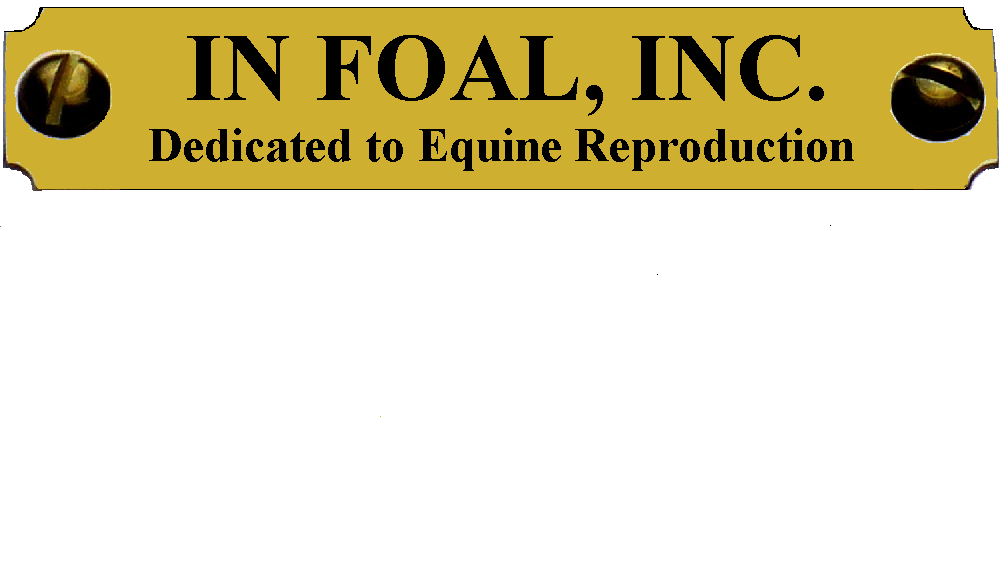 Richard L. Beck, D.V.M951-929-4533  Fax 951-929-2077Email  Hosdok2@aol.comwww.InFoal-inc.com2017 EMBRYO TRANSFER CONTRACTThis service agreement between In Foal, Inc, (IF) and _____________________will begin _________, 2017 and will terminate at the end of that calendar year.  In Foal, Inc will be referred to as IF and ________________ will be referred to as Embryo Owner for purposes of this agreement.Mare____________________  Breed _______________  Age _____________Insurance Agent or contact #_____________Stallion(s) 1. ________________ 2. ________________3. ______________FEES FOR MARES AT OUR CLINIC			*BREEDING FEES:			**Cooled semen cycle fee				$500				** Frozen semen cycle fee				$700			COLLECTION FEE							$450			RECIPIENT AVAILABILITY & TRANSFER FEE 		$500				(due day of transfer)			PREGNANCY FEE (due at first pregnancy check)	          $1500			PREGNANCY CONFIRMATION FEE (due at 45 days)        $1500			RECP MARE BOARD AND PROGESTERONE (33 days)	$561			RECIPIENT MARE DEPOSIT (property of In Foal)	          $1500												____											  	6711     			Minus recip deposit when mare returned 			-1500	     			FEE FOR MARES AT OUR CLINIC 				$5211Guaranteed 45 day pregnant recipient mare – if pregnancy is lost before 45 days, pregnancy fee will be refunded     				         FEES FOR EMBRYOS SHIPPED TO US		COURIER FEE FROM AIRPORT (does not apply for FEDEX) $250		EQUITAINER RETURN							$  45		RECIPIENT AVAILABILITY & TRANSFER FEE 			$500				(due day of transfer)		PREGNANCY FEE (due at first pregnancy check)		          $1500		PREGNANCY CONFIRMATION FEE (due at 45 days)	          $1500		RECIPIENT MARE BOARD AND PROGESTERONE (33 days)       $561		RECIPIENT MARE DEPOSIT (property of In Foal)             	           $1500									     			$5856        		MINUS RECIPIENT MARE DEPOSIT WHEN RETURNED               -1500		FEE FOR EMBRYOS SHIPPED TO US				         $435645 day pregnant recipient mare guaranteed, if the pregnancy is lost after the first pregnancy exam, the pregnancy fee will be refunded. A credit card authorization form will be on file with our office, which will allow IF to charge these payments to the mare owners credit card. All overdue accounts will be charged 1 ½ % interest per month. A late fee of $250.00 per month will be assessed on all accounts delinquent over 60 days. Information (photos) of embryos may be used on InFoalinc.com website. Would you like your information to be Public (for others to see)___ or Private (password protected)___? PLEASE CHECK ONE.*INCLUDES 	Transrectal palpation/ultrasonography, inseminations, oxytocin and 			ovulatory agents (hCG or deslorelin)Not included: 	Sedation, antibiotics, Prostaglandins, lavage, other uterine therapies** A cycle fee will be charged for each cycle, whether an embryo is recovered or not.**Recipient mares are the property of In Foal, Inc. Failure to return the mare at all, in poor condition or in a timely manner will result in the loss of the $1500 recipient mare deposit.** Deposit will be returned only if recipient mare is in good health and reproductively sound. Board and progesterone on recip mare after 45 days will be $15.00 for board and $5.00 for progesterone. . Drop off/Pick up times for horses are Monday- Friday: 8am-6pm and Saturday-Sunday: 8am to 4pm. There will be a fee of $100.00 for any horses dropped off/picked up prior to 8am or after 6pm Monday- Friday and prior to 8am or after 4pm on Saturday-Sunday.  No Exceptions.	Mare/Embryo owner hereby releases and shall indemnify and hold IF harmless from any claim for any disease, injury or death to the owner, owners family, employees, property, donor mare, pregnant recipient mare and/or in utero fetus arising from any undertaking by IF under the terms of this provision.Mare Owner (print) _______________________________  Date ____________Mare Owner (signature) __________________________________ ___________________  City _____________St ________ Zip _____Phone ________________ Cell ____________ Email ___________________In Foal Inc.  _________________ 		    Date ___________________